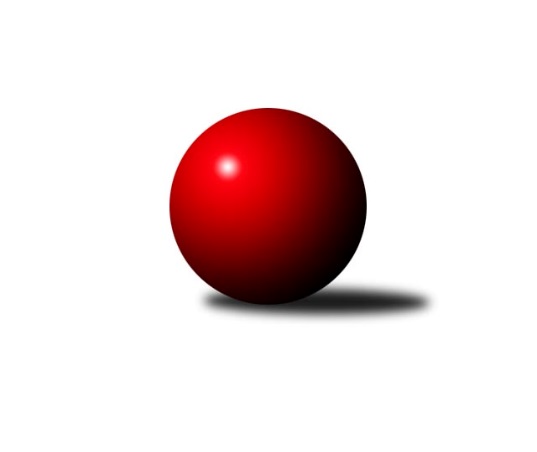 Č.13Ročník 2023/2024	7.1.2024Nejlepšího výkonu v tomto kole: 1318 dosáhlo družstvo: KK Slovan RosiceJihomoravský KP dorostu 2023/2024Výsledky 13. kolaSouhrnný přehled výsledků:KK Vyškov	- SK Baník Ratíškovice B	1:3	1143:1212	3.0:3.0	17.12.TJ Sokol Vracov B	- SKK Dubňany 	0:4	1003:1147	2.0:4.0	7.1.KK Slovan Rosice	- SK Podlužan Prušánky 	4:0	1318:1265	4.0:2.0	7.1.TJ Sokol Mistřín 	- KK Moravská Slávia Brno	0:4	976:1189	0.0:6.0	7.1.TJ Lokomotiva Valtice  	- SK Baník Ratíškovice A	1:3	1084:1106	2.0:4.0	7.1.SK Baník Ratíškovice B	- TJ Sokol Husovice	4:0	1233:1066	4.0:2.0	7.1.Tabulka družstev:	1.	SK Baník Ratíškovice A	12	12	0	0	41.0 : 7.0 	56.5 : 15.5 	 1196	24	2.	KK Slovan Rosice	12	9	2	1	35.5 : 12.5 	48.0 : 24.0 	 1267	20	3.	SK Podlužan Prušánky	12	6	3	3	29.0 : 19.0 	45.0 : 27.0 	 1224	15	4.	SKK Dubňany	12	5	4	3	27.0 : 21.0 	40.0 : 32.0 	 1191	14	5.	KK Moravská Slávia Brno	11	5	3	3	28.0 : 16.0 	39.5 : 26.5 	 1179	13	6.	SK Baník Ratíškovice B	12	4	5	3	26.5 : 21.5 	37.0 : 35.0 	 1194	13	7.	KK Vyškov	12	5	1	6	23.0 : 25.0 	38.5 : 33.5 	 1202	11	8.	TJ Lokomotiva Valtice 	12	3	2	7	19.0 : 29.0 	29.5 : 42.5 	 1140	8	9.	TJ Sokol Mistřín	12	2	2	8	12.0 : 36.0 	15.0 : 57.0 	 1031	6	10.	TJ Sokol Vracov B	12	2	0	10	10.0 : 38.0 	22.0 : 50.0 	 1046	4	11.	TJ Sokol Husovice	11	1	0	10	9.0 : 35.0 	19.0 : 47.0 	 1055	2Podrobné výsledky kola:	 KK Vyškov	1143	1:3	1212	SK Baník Ratíškovice B	Žaneta Žampachová	 	 206 	 209 		415 	 2:0 	 380 	 	203 	 177		Anna Novotná	Dominik Valent	 	 176 	 180 		356 	 0:2 	 450 	 	238 	 212		Kristýna Ševelová	Milan Zaoral	 	 182 	 190 		372 	 1:1 	 382 	 	179 	 203		Nathalie Kotáskovározhodčí: Jana AdámkováNejlepší výkon utkání: 450 - Kristýna Ševelová	 TJ Sokol Vracov B	1003	0:4	1147	SKK Dubňany 	Tomáš Pechal	 	 193 	 173 		366 	 1:1 	 404 	 	177 	 227		Josef Šesták	David Šigut	 	 156 	 141 		297 	 1:1 	 338 	 	146 	 192		Adam Macek *1	Michal Školud	 	 169 	 171 		340 	 0:2 	 405 	 	196 	 209		Tomáš Goldschmiedrozhodčí: Radek Břečka, Pavel Polanský st.střídání: *1 od 51. hodu Alžběta HarcováNejlepší výkon utkání: 405 - Tomáš Goldschmied	 KK Slovan Rosice	1318	4:0	1265	SK Podlužan Prušánky 	Jakub Klištinec	 	 223 	 213 		436 	 1:1 	 431 	 	212 	 219		Anna Poláchová	Marián Pačiska	 	 208 	 232 		440 	 2:0 	 396 	 	205 	 191		Tadeáš Bára	Adam Šoltés	 	 221 	 221 		442 	 1:1 	 438 	 	212 	 226		Martin Imrichrozhodčí:  Vedoucí družstevNejlepší výkon utkání: 442 - Adam Šoltés	 TJ Sokol Mistřín 	976	0:4	1189	KK Moravská Slávia Brno	Ondřej Budík	 	 174 	 187 		361 	 0:2 	 387 	 	192 	 195		Ludvík Vala	David Ilčík	 	 157 	 122 		279 	 0:2 	 400 	 	202 	 198		Jaromír Doležel	Eliška Foltýnová	 	 149 	 187 		336 	 0:2 	 402 	 	189 	 213		Adam Kopalrozhodčí: Ivan BlahaNejlepší výkon utkání: 402 - Adam Kopal	 TJ Lokomotiva Valtice  	1084	1:3	1106	SK Baník Ratíškovice A	Tamara Novotná	 	 167 	 158 		325 	 0:2 	 395 	 	178 	 217		Alexandr Lucký	Romana Škodová	 	 205 	 223 		428 	 2:0 	 328 	 	178 	 150		Adéla Příkaská	Alžběta Vaculíková	 	 161 	 170 		331 	 0:2 	 383 	 	165 	 218		David Kotásekrozhodčí: Vedoucí družstevNejlepší výkon utkání: 428 - Romana Škodová	 SK Baník Ratíškovice B	1233	4:0	1066	TJ Sokol Husovice	Martina Koplíková	 	 186 	 196 		382 	 1:1 	 360 	 	163 	 197		Tomáš Hudec	Anna Novotná	 	 210 	 185 		395 	 1:1 	 373 	 	172 	 201		Jakub Rauschgold	Kristýna Ševelová	 	 212 	 244 		456 	 2:0 	 333 	 	167 	 166		Kristyna Piternovározhodčí:  Vedoucí družstevNejlepší výkon utkání: 456 - Kristýna ŠevelováPořadí jednotlivců:	jméno hráče	družstvo	celkem	plné	dorážka	chyby	poměr kuž.	Maximum	1.	Marián Pačiska 	KK Slovan Rosice	455.97	308.7	147.3	5.5	6/7	(488)	2.	Kristýna Ševelová 	SK Baník Ratíškovice B	445.94	303.7	142.2	6.5	7/7	(470)	3.	Anna Poláchová 	SK Podlužan Prušánky 	429.61	296.9	132.7	6.4	6/7	(440)	4.	Adam Šoltés 	KK Slovan Rosice	426.89	298.4	128.5	9.9	7/7	(471)	5.	Josef Šesták 	SKK Dubňany 	418.39	294.7	123.7	10.7	6/7	(455)	6.	David Kotásek 	SK Baník Ratíškovice A	415.77	295.9	119.9	10.2	5/5	(459)	7.	Romana Škodová 	TJ Lokomotiva Valtice  	413.36	289.1	124.3	10.4	6/6	(449)	8.	Martin Imrich 	SK Podlužan Prušánky 	410.43	289.1	121.3	10.1	7/7	(450)	9.	Marek Zaoral 	KK Vyškov	409.63	291.8	117.8	10.8	6/7	(447)	10.	Tomáš Goldschmied 	SKK Dubňany 	406.29	294.8	111.5	9.6	7/7	(480)	11.	Tomáš Hudec 	TJ Sokol Husovice	405.36	285.5	119.9	11.1	7/7	(448)	12.	Dan Šrámek 	KK Slovan Rosice	403.58	285.3	118.3	10.3	6/7	(442)	13.	Alexandr Lucký 	SK Baník Ratíškovice A	402.37	287.0	115.4	10.4	5/5	(475)	14.	Milan Zaoral 	KK Vyškov	402.28	283.7	118.6	12.0	6/7	(447)	15.	Jakub Šťastný 	TJ Sokol Vracov B	401.58	291.2	110.4	11.9	4/6	(419)	16.	Radek Ostřížek 	SK Podlužan Prušánky 	399.81	283.9	115.9	13.6	6/7	(432)	17.	Adam Kopal 	KK Moravská Slávia Brno	397.03	283.3	113.7	10.7	6/6	(429)	18.	Žaneta Žampachová 	KK Vyškov	393.89	279.1	114.8	9.6	7/7	(421)	19.	Jaromír Doležel 	KK Moravská Slávia Brno	392.30	276.7	115.6	13.1	6/6	(430)	20.	Ludvík Vala 	KK Moravská Slávia Brno	391.67	280.2	111.5	10.4	6/6	(432)	21.	Lucie Varmužová 	TJ Sokol Mistřín 	388.42	277.3	111.1	12.5	6/7	(453)	22.	Adéla Příkaská 	SK Baník Ratíškovice A	380.23	275.0	105.3	12.4	5/5	(432)	23.	Nathalie Kotásková 	SK Baník Ratíškovice B	375.17	269.8	105.3	13.5	6/7	(428)	24.	Anna Novotná 	SK Baník Ratíškovice B	374.91	275.0	99.9	15.1	7/7	(408)	25.	Alžběta Vaculíková 	TJ Lokomotiva Valtice  	360.58	259.5	101.1	15.5	6/6	(405)	26.	Jakub Rauschgold 	TJ Sokol Husovice	357.64	256.3	101.3	16.6	7/7	(389)	27.	Tomáš Pechal 	TJ Sokol Vracov B	349.81	258.2	91.6	17.1	6/6	(382)	28.	Ondřej Budík 	TJ Sokol Mistřín 	332.20	245.2	87.0	20.5	5/7	(384)	29.	Petr Martykán 	TJ Sokol Mistřín 	329.25	240.1	89.2	17.6	6/7	(400)	30.	David Šigut 	TJ Sokol Vracov B	329.25	244.4	84.9	21.8	4/6	(369)	31.	Michal Školud 	TJ Sokol Vracov B	329.07	242.3	86.7	18.6	5/6	(349)	32.	David Ilčík 	TJ Sokol Mistřín 	328.35	240.8	87.6	19.7	5/7	(356)	33.	Lukáš Hudec 	TJ Sokol Husovice	279.13	209.0	70.1	26.5	5/7	(316)		Patrik Jurásek 	SKK Dubňany 	445.00	306.0	139.0	7.0	1/7	(445)		Kryštof Pevný 	KK Vyškov	427.00	295.0	132.0	5.0	1/7	(427)		Zbyněk Škoda 	TJ Lokomotiva Valtice  	413.33	293.7	119.7	11.7	3/6	(427)		Martina Koplíková 	SK Baník Ratíškovice B	400.50	295.5	105.0	8.5	1/7	(419)		Jakub Klištinec 	KK Slovan Rosice	400.20	280.6	119.6	12.9	2/7	(462)		Tadeáš Bára 	SK Podlužan Prušánky 	382.17	270.3	111.8	17.0	3/7	(412)		Dominik Valent 	KK Vyškov	380.75	265.3	115.5	10.8	2/7	(395)		Adam Macek 	SKK Dubňany 	371.33	262.0	109.3	14.0	1/7	(392)		Laura Jaštíková 	SK Baník Ratíškovice B	366.00	285.0	81.0	20.0	1/7	(366)		Barbora Crhonková 	KK Vyškov	363.00	264.0	99.0	17.0	1/7	(363)		Tomáš Hlaváček 	KK Slovan Rosice	362.00	263.0	99.0	21.0	1/7	(362)		Eliška Řezáčová 	TJ Lokomotiva Valtice  	356.67	272.3	84.3	16.0	3/6	(365)		Beáta Růžičková 	SK Baník Ratíškovice B	356.00	261.0	95.0	19.0	1/7	(356)		Tomáš Weissberger 	SK Podlužan Prušánky 	354.00	257.0	97.0	15.0	1/7	(354)		Alžběta Harcová 	SKK Dubňany 	352.00	262.0	90.0	16.0	1/7	(356)		Eliška Foltýnová 	TJ Sokol Mistřín 	334.50	243.5	91.0	15.5	1/7	(336)		Alena Kulendiková 	KK Moravská Slávia Brno	327.00	249.0	78.0	19.0	1/6	(327)		Kristyna Piternová 	TJ Sokol Husovice	320.67	241.0	79.7	22.7	3/7	(333)		Tamara Novotná 	TJ Lokomotiva Valtice  	308.75	228.8	80.0	16.5	2/6	(325)		Tadeáš Koch 	SK Baník Ratíškovice A	307.00	245.0	62.0	30.0	1/5	(307)		Jakub Sáblík 	KK Vyškov	287.00	234.0	53.0	32.0	1/7	(287)		Jakub Koláček 	TJ Sokol Vracov B	263.00	193.0	70.0	22.0	1/6	(263)Sportovně technické informace:Starty náhradníků:registrační číslo	jméno a příjmení 	datum startu 	družstvo	číslo startu
Hráči dopsaní na soupisku:registrační číslo	jméno a příjmení 	datum startu 	družstvo	26803	Tamara Novotná	07.01.2024	TJ Lokomotiva Valtice  	27070	Tomáš Pechal	07.01.2024	TJ Sokol Vracov B	27083	Michal Školud	07.01.2024	TJ Sokol Vracov B	26980	Adam Macek	07.01.2024	SKK Dubňany 	27487	Alžběta Harcová	07.01.2024	SKK Dubňany 	26066	Adéla Příkaská	07.01.2024	SK Baník Ratíškovice A	25911	Eliška Foltýnová	07.01.2024	TJ Sokol Mistřín 	Program dalšího kola:14. kolo			-- volný los -- - TJ Sokol Mistřín 	14.1.2024	ne	9:00	SKK Dubňany  - TJ Lokomotiva Valtice  	14.1.2024	ne	10:00	SK Podlužan Prušánky  - TJ Sokol Husovice	14.1.2024	ne	10:00	SK Baník Ratíškovice A - KK Vyškov	14.1.2024	ne	10:00	SK Baník Ratíškovice B - KK Slovan Rosice	14.1.2024	ne	10:00	KK Moravská Slávia Brno - TJ Sokol Vracov B	Nejlepší šestka kola - absolutněNejlepší šestka kola - absolutněNejlepší šestka kola - absolutněNejlepší šestka kola - absolutněNejlepší šestka kola - dle průměru kuželenNejlepší šestka kola - dle průměru kuželenNejlepší šestka kola - dle průměru kuželenNejlepší šestka kola - dle průměru kuželenNejlepší šestka kola - dle průměru kuželenPočetJménoNázev týmuVýkonPočetJménoNázev týmuPrůměr (%)Výkon10xKristýna ŠevelováRatíškovice B4507xRomana ŠkodováValtice 115.374285xAdam ŠoltésRosice44211xKristýna ŠevelováRatíškovice B113.3145011xMarián PačiskaRosice4404xTomáš GoldschmiedDubňany108.124054xMartin ImrichPrušánky4384xJosef ŠestákDubňany107.864042xJakub KlištinecRosice4363xAlexandr LuckýRatíškovice A106.473956xAnna PoláchováPrušánky4314xAdam ŠoltésRosice106.11442